Hello students!We have prepared a special challenge for you. It's a scavenger hunt. You have to find things for every letter of the alphabet.When you find all the objects, put them in the alphabetical order and take a photo. Send your photos to your English teacher by this Friday by 4 p.m.~~~~~~~~~~~~~~~~~~~~~~~~~~~~~~~~~~~~~~~~~~~~~~~~~~~~~~~~~~~~~~~~~Pozdravljeni!Učiteljice angleščine smo pripravile poseben izziv za vas, petošolce. Gre za nekakšen lov za predmeti. Za vsako črko angleške abecede morate poiskati nek predmet, ki se v angleščini začne na to črko.Ko boste našli vse predmete, jih postavite v abecedni vrstni red in fotografirajte. Fotografijo potem pošljite svoji učiteljici angleščine po e-pošti do tega petka do 16.00.Here is a hint of what you can use. / Tu je namig, kaj lahko uporabite, a bodite ustvarjalni. 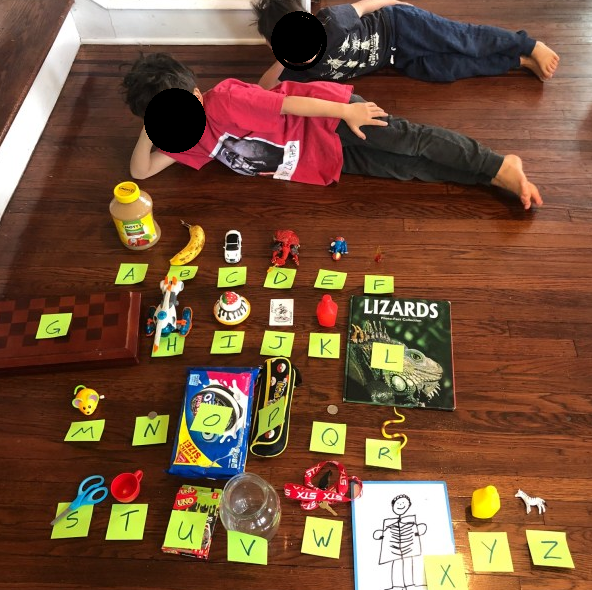 